Publicado en España  el 19/09/2018 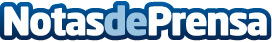 Mapanda, una alternativa para las alergias infantiles El uso de prendas de algodón orgánico reduce la posibilidad de presentar reacciones alérgicas, la piel transpira mejor y se regula la temperatura corporal y en Mapanda utilizan materiales y procesos "friendly" para crear prendas con un 95% de algodón orgánicoDatos de contacto:Sofía Regalia Nota de prensa publicada en: https://www.notasdeprensa.es/mapanda-una-alternativa-para-las-alergias Categorias: Nacional Moda Infantil Consumo Ocio para niños http://www.notasdeprensa.es